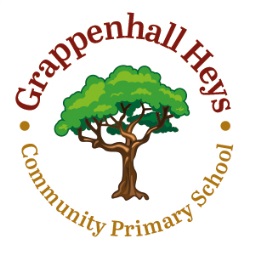 Safeguarding StatementGrappenhall Heys Primary School is committed to safeguarding and promoting the welfare of children and expects all staff and volunteers to share this commitment by contributing to:Providing a safe environment for children to learn and thriveIdentifying children who are suffering or likely to suffer significant harm, by taking appropriate action, with the aim of ensuring that they are kept safe at all timesTo achieve this, we:Promote safe practice Identify instances where there are causes for concern about a child’s welfareInitiate and take appropriate action to keep children safeContribute to effective partnership working between all those involved in providing services for our childrenFor more details, please read the Safeguarding Policy available on the website.The Designated Person for Safeguarding is Ms K. JacksonThe deputy designated person for Safeguarding is Mrs C. TysonThe link governor for Safeguarding is Miss L. O’CallaghanTelephone number: 01925 212540